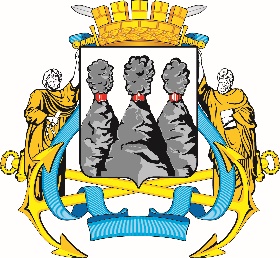 Ленинская ул., д. 14, Петропавловск-Камчатский, 683000Тел. (4152)30-25-80 (2450), факс (4152)42-52-29, e-mail: duma@pkgo.ru, duma.pkgo.ru ПРОТОКОЛ совместного заседания комитетов Городской Думы 
Петропавловск-Камчатского городского округа от 30.03.2022                                                                                              г. Петропавловск-Камчатский,ул. Ленинская, д. 14, зал заседаний № 429Время начала: 1010 часовВремя окончания: 1015 часовПредседательствующий:Присутствовали:ПОВЕСТКА ДНЯ:1. Об избрании заместителя председателя Городской Думы Петропавловск-Камчатского городского округа - председателя Комитета по городскому и жилищно-коммунальному хозяйствуДокл.: Прудкий Денис АндреевичГОРОДСКАЯ ДУМАПЕТРОПАВЛОВСК-КАМЧАТСКОГОГОРОДСКОГО ОКРУГАКОМИТЕТ ПО БЮДЖЕТУ, ФИНАНСАМ И ЭКОНОМИКЕМонахова Г.В.-председатель Городской Думы Петропавловск-Камчатского городского округа, председатель Комитета Городской Думы Петропавловск-Камчатского городского округа по бюджету, финансам и экономике, депутат Городской Думы Петропавловск-Камчатского городского округа по единому муниципальному избирательному округу.Богданова М.А.-депутат Городской Думы Петропавловск-Камчатского городского округа по избирательному округу № 8;Борисенко А.А.-депутат Городской Думы Петропавловск-Камчатского городского округа № 3;Бузик Б.М.-депутат Городской Думы Петропавловск-Камчатского городского округа по единому муниципальному избирательному округу;Ванюшкин С.А.-депутат Городской Думы Петропавловск-Камчатского городского округа по единому муниципальному избирательному округу;Воровский А.В.-заместитель председателя Городской Думы Петропавловск-Камчатского городского округа - председатель Комитета по местному самоуправлению и социальной политике, депутат Городской Думы Петропавловск-Камчатского городского округа по избирательному округу № 5;Воронов Д.М.-депутат Городской Думы Петропавловск-Камчатского городского округа по избирательному округу № 6;Гусейнов Р.В.о.-депутат Городской Думы Петропавловск-Камчатского городского округа по единому муниципальному избирательному округу;Зубенко Е.В. -депутат Городской Думы Петропавловск-Камчатского городского округа по избирательному округу № 6;Кадачигова Д.С.-депутат Городской Думы Петропавловск-Камчатского городского округа по единому муниципальному избирательному округу;Колядка В.В.-депутат Городской Думы Петропавловск-Камчатского городского округа по единому муниципальному избирательному округу;Кондратенко Г.В.-депутат Городской Думы Петропавловск-Камчатского городского округа по единому муниципальному избирательному округу;Лесков Б.А.-депутат Городской Думы Петропавловск-Камчатского городского округа по единому муниципальному избирательному округу;Лосев К.Е.-депутат Городской Думы Петропавловск-Камчатского городского округа по единому муниципальному избирательному округу;Мелехина Т.В.-депутат Городской Думы Петропавловск-Камчатского городского округа по единому муниципальному избирательному округу;Наумов А.Б.-депутат Городской Думы Петропавловск-Камчатского городского округа по единому муниципальному избирательному округу;Оськин С.В.-депутат Городской Думы Петропавловск-Камчатского городского округа по избирательному округу № 7;Панов А.Г.-депутат Городской Думы Петропавловск-Камчатского городского округа по избирательному округу № 4;Прудкий Д.А.-заместитель председателя Городской Думы Петропавловск-Камчатского городского округа - председатель Комитета по городскому и жилищно-коммунальному хозяйству, депутат Городской Думы Петропавловск-Камчатского городского округа по избирательному округу № 4;Рамазанов Р.И.-депутат Городской Думы Петропавловск-Камчатского городского округа по единому муниципальному избирательному округу;Рыкова И.В.-депутат Городской Думы Петропавловск-Камчатского городского округа по единому муниципальному избирательному округу;Рясная В.И.-депутат Городской Думы Петропавловск-Камчатского городского округа по избирательному округу № 1;Сароян С.А.-депутат Городской Думы Петропавловск-Камчатского городского округа по избирательному округу № 7;Терехов А.М.-депутат Городской Думы Петропавловск-Камчатского городского округа по избирательному округу № 8;Шунькин Д.В. -депутат Городской Думы Петропавловск-Камчатского городского округа по единому муниципальному избирательному округу.Отсутствовали:Лиманов С.А.-депутат Городской Думы Петропавловск-Камчатского городского округа по единому муниципальному избирательному округу;Слыщенко К.К.-депутат Городской Думы Петропавловск-Камчатского городского округа по единому муниципальному избирательному округу;Цыганков Ю.А.-депутат Городской Думы Петропавловск-Камчатского городского округа по избирательному округу № 5.Приглашенные:Кушнир М.П.-председатель Контрольно-счетной палаты Петропавловск-Камчатского городского округа.Присутствовали работники аппарата Городской Думы Петропавловск-Камчатского городского округа:Присутствовали работники аппарата Городской Думы Петропавловск-Камчатского городского округа:Присутствовали работники аппарата Городской Думы Петропавловск-Камчатского городского округа:Глуховский Д.В.-заместитель руководителя аппарата Городской Думы Петропавловск-Камчатского городского округа – начальник управления по обеспечению деятельности органов Городской Думы и информационного обеспечения работы аппарата Городской Думы Петропавловск-Камчатского городского округа;Катрук Т.О.-заместитель руководителя аппарата Городской Думы Петропавловск-Камчатского городского округа – начальник управления организационно-правового обеспечения работы аппарата Городской Думы Петропавловск-Камчатского городского округа;Иванков Т.П.-начальник отдела по обеспечению деятельности органов и депутатских объединений Городской Думы управления по обеспечению деятельности органов Городской Думы и информационного обеспечения работы аппарата Городской Думы Петропавловск-Камчатского городского округа;Морозов А.А.-начальник отдела организационной и кадровой работы управления организационно-правового обеспечения работы аппарата Городской Думы Петропавловск-Камчатского городского округа;Добуева О.Э.-начальник юридического отдела управления организационно-правового обеспечения работы аппарата Городской Думы Петропавловск-Камчатского городского округа;Кацалап А.Б.-советник информационного отдела управления по обеспечению деятельности органов Городской Думы и информационного обеспечения работы аппарата Городской Думы Петропавловск-Камчатского городского округа;Шутова К.В.-консультант отдела организационной и кадровой работы управления организационно-правового обеспечения работы аппарата Городской Думы Петропавловск-Камчатского городского округа;Грузинская О.В.-консультант отдела по обеспечению деятельности органов и депутатских объединений Городской Думы управления по обеспечению деятельности органов Городской Думы и информационного обеспечения работы аппарата Городской Думы Петропавловск-Камчатского городского округа. СЛУШАЛИ:Об избрании заместителя председателя Городской Думы Петропавловск-Камчатского городского округа - председателя Комитета по городскому 
и жилищно-коммунальному хозяйству ВЫСТУПИЛИ:Прудкий Д.А., Кадачигова Д.С., Воровский А.В., Наумов А.Б.РЕШИЛИ:Одобрить проект решения, одобрить кандидатуру Лескова Бориса Андреевича и рекомендовать Городской Думе принять правовой акт в целом открытым количественным голосованием (Решение принимается открытым голосованием: «за» - 21, «против» - 3 «воздержался» - 1)Председатель Городской Думы Петропавловск-Камчатского городского округа, председатель Комитета Городской Думы Петропавловск-Камчатского городского округа по бюджету, финансам и экономике                                                     Г.В. МонаховаПротокол вела:Консультант отдела по обеспечению деятельности органов и депутатских объединений Городской Думы управления по обеспечению деятельности органов Городской Думы и информационного обеспечения работы аппарата Городской Думы Петропавловск-Камчатского городского округаО.В. Грузинская